Impresso em: 07/08/2023 21:15:37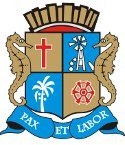 Matéria: EMENDA 152 AO PL 281-2021Autor:  LINDA BRASILGoverno de Sergipe Câmara Municipal de AracajuReunião: 119 SESSÃO OrdináriaData: 23/12/2021Parlamentar	Partido	Voto	HorárioBINHOBRENO GARIBALDE DR. MANUEL MARCOS EMÍLIA CORRÊA FÁBIO MEIRELES ISACJOAQUIM DA JANELINHA LINDA BRASILPAQUITO DE TODOS PROF. BITTENCOURT PROFª. ÂNGELA MELO RICARDO MARQUESSÁVIO NETO DE VARDO DA LOTÉRICA SHEYLA GALBASONECA VINÍCIUS PORTOANDERSON DE TUCAPMNUNIÃO BRASIL PSD PATRIOTA PODEMOS PDTSOLIDARIEDADE PSOL SOLIDARIEDADE PDTPT CIDADANIA PODEMOS CIDADANIA PSDPDT PDTNÃO SIM NÃO SIM NÃO SIM NÃO SIM NÃO NÃO SIM SIM NÃO SIM NÃO NÃONão Votou21:28:0621:27:3421:28:5521:27:4821:27:4421:27:4621:27:3921:27:4321:28:0621:27:3521:27:4421:27:5821:28:1921:27:3221:27:5121:27:39NITINHOCÍCERO DO SANTA MARIA EDUARDO LIMAFABIANO OLIVEIRA PR. DIEGORICARDO VASCONCELOSSGT. BYRON ESTRELAS DO MARPSDPODEMOS REPUBLICANOS PPPP REDEREPUBLICANOSO Presidente não VotaNão Votou Não Votou Não Votou Não Votou Não Votou Não VotouTotais da Votação	Sim: 7Resultado da Votação: REPROVADONão: 9Abstenção: 0	Total de Votos Válidos: 16